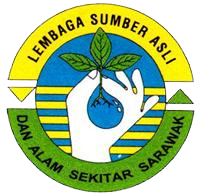 NATURAL RESOURCES AND ENVIRONMENT BOARD (NREB), SARAWAK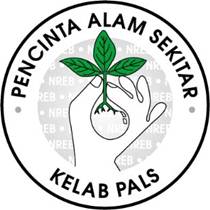        KELAB PENCINTA ALAM SEKITAR                            (PALS)GARIS PANDUANPERMOHONAN GERAN KELAB PALSSEKSYEN PENDIDIKAN ALAM SEKITAR DAN PUBLISITIJanuari 2018GARIS PANDUAN PERMOHONAN GERAN KELAB PALSPengenalanKelab Pencinta Alam Sekitar (PALS) merupakan salah satu program pendidikan alam sekitar yang dilaksanakan oleh Lembaga Sumber Asli dan Alam Sekitar (NREB) Sarawak dengan sokongan Jabatan Pendidikan Negeri Sarawak. Program ini telah dilancarkan pada tahun 1999 oleh Menteri Alam Sekitar dan Kesihatan Awam Sarawak pada masa tersebut, iaitu YB Datuk Amar James Wong Kim Min yang juga merupakan pencetus idea penubuhan kelab ini. Program Kelab PALS merupakan satu pendekatan pengurusan alam sekitar ke arah pembangunan mapan di negeri Sarawak. Program ini memberi peluang kepada para pelajar untuk melibatkan diri secara aktif dalam aktiviti-aktiviti alam sekitar secara praktikal, justeru dapat memupuk sikap mesra alam di kalangan warga sekolah.  Oleh itu, bagi memastikan kesinambungan program Kelab PALS, pihak NREB mewujudkan Geran Kelab PALS untuk menyokong aktiviti-aktiviti alam sekitar di sekolah serta menggalakkan penyertaan lebih ramai warga sekolah serta masyarakat setempat dalam aktivitiaktiviti alam sekitar. Tujuan Pemberian Geran Kelab PALSTujuan geran ini adalah untuk menyokong dan memperkembangkan aktiviti-aktiviti Kelab PALS dalam usaha meningkatkan kesedaran dan kemahiran serta menyampaikan ilmu pengetahuan secara efektif kepada warga sekolah, terutamanya para pelajar. Ia juga bertujuan untuk menggalakkan penyertaan aktif warga sekolah serta masyarakat setempat dalam usaha pemeliharaan dan perlindungan alam sekitar agar aktiviti Kelab PALS mencapai impak yang maksima.3.0 Jumlah Geran Kelab PALS dan Kelayakan Permohonan Jumlah maksimum Geran Kelab PALS ialah sebanyak RM5,000.00, dan tertakluk kepada kertas cadangan Projek/ Program/ Aktiviti Kelab PALS. Geran hanya terbuka kepada sekolah-sekolah yang telah didaftarkan di bawah program Kelab PALS NREB sahaja.Syarat-syarat Permohonan GeranPermohonan untuk Geran Kelab PALS perlu menggunakan Borang Permohonan Geran Kelab PALS yang disediakan oleh pihak NREB dan harus diisi dengan lengkap.                                                                                                 Permohonan untuk geran harus disertakan dengan kertas cadangan aktiviti Kelab PALS (rujuk perkara 5.0 untuk format kertas cadangan).Aktiviti-aktiviti yang dicadangkan mestilah berkaitan dengan alam sekitar yang mampu meningkatkan kesedaran, pengetahuan serta kemahiran tentang alam sekitar dan seterusnya menggalakkan penglibatan warga sekolah yang aktif dalam perlindungan dan pemuliharaan alam sekitar. Oleh yang demikian, setiap aktiviti atau program yang dicadangkan harus bertemakan alam sekitar yang bertujuan untuk menangani isu-su alam sekitar di dalam mahupun di luar kawasan sekolah. Antara tema alam sekitar yang boleh dipilih adalah seperti berikut : UdaraAirTenagaPengurusan sisa pepejalKepelbagaian biologiPenggunaan tanahPengguna/Consumer Lestari3R (Reduce, Reuse, Recycle) ; atauLain-lain tema alam sekitar yang sesuaiAktiviti-aktiviti yang melibatkan penyertaan warga sekolah yang bukan ahli Kelab PALS serta masyarakat setempat adalah digalakkan tetapi penggerak terhadap aktiviti tersebut hendaklah dari Kelab PALS, dan aktiviti yang dijalankan mestilah menjurus ke arah alam sekitar.Penerima geran harus menghantar laporan aktiviti / program bergambar kepada pihak NREB selepas program dijalankan untuk tujuan penilaian, rekod dan dokumentasi.Kelulusan geran adalah tertakluk kepada kertas cadangan yang disediakan oleh pihak sekolah dan berdasarkan “siapa cepat dia dapat”, iaitu bergantung kepada jumlah peruntukan tahunan Kelab PALS serta keputusan pihak pengurusan NREB.Nota : Rujuk Carta Alir Permohonan Geran Kelab PALS seperti di lampiran.Penyediaan Kertas Cadangan/ Projek / Program/ Aktiviti Kelab PALSSekolah yang ingin memohon Geran Kelab PALS hendaklah menyediakan Kertas Cadangan yang lengkap berdasarkan format seperti berikut :Muka Depan :Nama sekolahNama guru penasihat Kelab PALSNo. telefon dan no. faks sekolahNo. telefon dan alamat email guru penasihat Kelab PALSNama Aktiviti/Program/ProjekTema Alam SekitarIsi Kandungan :Pendahuluan – menyatakan rasional projek/ aktiviti yang dipilih dan tema alam sekitar yang berkaitanObjektifJumlah ahli Kelab PALSJumlah dan sasaran penyertaan Maklumat aktiviti atau projekTentatif program / Gantt ChartMaklumat tentang cadangan penggunaan geranJustifikasi projek/aktiviti dan kesimpulanNota : Kertas cadangan yang lengkap harus disertakan dengan Borang Permohonan Geran Kelab PALS dan dihantar kepada pihak NREBLaporan Perlaksanaan Projek/ Program/ Aktiviti Kelab PALSLaporan perlaksanaan projek/ program/ aktiviti Kelab PALS perlulah dihantar ke pihak NREB 1 satu (1) bulan setelah projek/ program/ aktiviti siap dilaksanakan. Maklumat yang perlu ada dalam laporan ialah:Tajuk projek/ aktivitiObjektifTemaTarikh pelaksanaanTempatJumlah geran yang diberi dan dibelanjakanJumlah pelajar dan guru yang hadir/ terlibatSekolah atau agensi luar yang terlibat (jika ada)Aktiviti-aktiviti yang dijalankanOutput daripada projek/ program/ aktiviti yang dilaksanakanKesimpulan/ UlasanGambar projek/ aktiviti/ program (dalam bentuk softcopy format .jpg atau .jpeg)PemantauanPihak NREB akan memantau perlaksanaan aktiviti / program bagi geran yang diluluskan untuk memastikan keberkesanan aktiviti / program.PenutupanDengan adanya geran Kelab PALS, adalah diharapkan aktiviti-aktiviti Kelab PALS sentiasa berterusan untuk memberi faedah yang optima terhadap warga sekolah bagi melahirkan generasi yang mesra alam yang seterusnya melibatkan diri secara aktif dalam mengurus alam sekitar dan konservasi sumber asli ke arah pembangunan mapan di negeri Sarawak. CARTA ALIR PERMOHONAN GERAN KELAB PENCINTA ALAM SEKITAR (PALS)(hanya untuk sekolah yang telah mendaftar Kelab PALS ke NREB)	                     	Tanggungjawab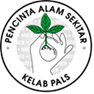 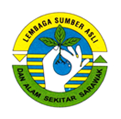 MAKLUMAT SEKOLAHMAKLUMAT SEKOLAHNama Sekolah :Nama Sekolah :Alamat Sekolah :Alamat Sekolah :Poskod :Bandar :Nama Guru Besar/ Pengetua :Nama Guru Besar/ Pengetua :No. Telefon :No. Faks (jika ada) :MAKLUMAT KELAB PALSMAKLUMAT KELAB PALSNama Guru Penasihat :Nama Guru Penasihat :No. Telefon Bimbit :Email (jika ada) :Tarikh Penubuhan Kelab :Jumlah Ahli Kelab (Terkini) :MAKLUMAT AKAUN BANK(Sila sertakan salinan muka depan akaun bank)MAKLUMAT AKAUN BANK(Sila sertakan salinan muka depan akaun bank)Nama Akaun Bank Sekolah / Kelab (Seperti Yang Tercatat Dalam Penyata Akaun) :Nama Akaun Bank Sekolah / Kelab (Seperti Yang Tercatat Dalam Penyata Akaun) :Nama Bank :Nama Bank :Cawangan Bank :Cawangan Bank :No. Akaun Bank :No. Akaun Bank :MAKLUMAT RINGKAS AKTIVITI / PROGRAMMAKLUMAT RINGKAS AKTIVITI / PROGRAMNama Aktiviti / Program :Nama Aktiviti / Program :Jumlah Geran Yang Dipohon (RM) :Jumlah Geran Yang Dipohon (RM) :AKUAN PERMOHONANAKUAN PERMOHONANAdalah dengan ini saya sahkan dan mengakui bahawa maklumat yang diberi di dalam borang ini adalah benar dan geran ini dipohon adalah semata-mata untuk tujuan yang diluluskan sahaja.Adalah dengan ini saya sahkan dan mengakui bahawa maklumat yang diberi di dalam borang ini adalah benar dan geran ini dipohon adalah semata-mata untuk tujuan yang diluluskan sahaja.Tandatangan Pemohon :Cop Sekolah dan tarikh:Nama :Cop Sekolah dan tarikh:No. Kad Pengenalan :Cop Sekolah dan tarikh:Jawatan :Cop Sekolah dan tarikh:UNTUK KEGUNAAN PEJABAT NREB SAHAJAUNTUK KEGUNAAN PEJABAT NREB SAHAJACatatan dan Tandatangan Ketua Seksyen EEP :Permohonan :  DILULUSKAN  /  DITOLAKCatatan dan Tandatangan Ketua Seksyen EEP :Jumlah Diluluskan (RM) :Catatan dan Tandatangan Ketua Seksyen EEP :Tandatangan Controller :Catatan dan Tandatangan Ketua Seksyen EEP :Tarikh :